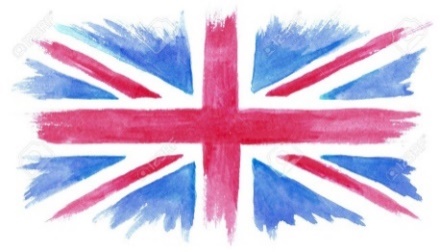 Žužemberk, 16. 10. 2019VABILO                                    na       POPOTOVANJE PO KUHINJAH EVROPE V NEMŠČINI,ki bo v ČETRTEK, 24. OKTOBRA 2019,od 16:00 do 19:15, v učilnici za ANJ in GOS.Lepo vabljeni učenci 4. in 5. razreda, ki ste se v letošnjem šolskem letu prijavili na dejavnost v okviru RAP. Lepo vabljeni tudi ostali učenci 4. in 5. razreda, ki vas veselijo tuji jeziki. 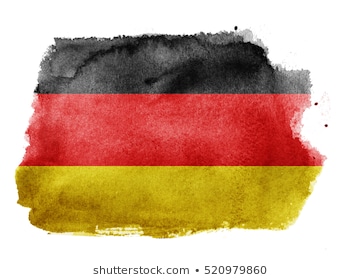 Dejavnost bo potekala v dveh popoldanskih terminih: 24. 10. 2019 (1. del) in 20. 2. 2020 (2. del).  Prijavite se pri učiteljici nemščine ali vaši razredničarki do ponedeljka, 21. 10. 2019.                             Odkrivali bomo čare kuhinj evropskih dežel, narodne jedi, in seveda vse tisto, kar potrebuje popotnik, ko se odpravi v tuje dežele. Načrtovali bomo pot po Evropi, pripravili prtljago in dokumente, prečkali meje evropskih dežel in spoznavali navade in običaje ljudi. Podali se bomo v restavracijo, preučevali jedilni list in naročali, kar nam srce poželi.  Seznanili se bomo z bontonom v restavracijah. Ob tradicionalnih praznikih bomo tudi sami pripravljali jedi in uživali ob okušanju okusov Evrope. 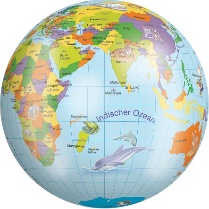 Herzlich willkommen!Mija Penca Vehovec, prof.	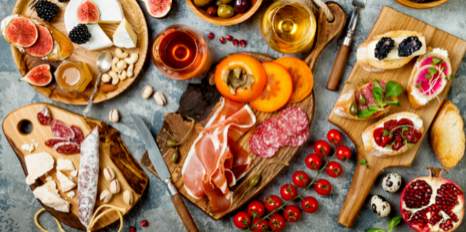 